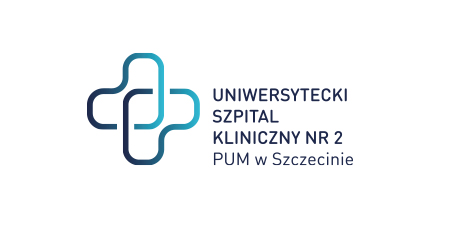  al. Powstańców Wielkopolskich 72 70-111 SzczecinSygnatura: ZP/220/32/24Dotyczy: postępowania o udzielenie zamówienia publicznego pn.: „Dostawa jednorazowych wyrobów medycznych dla USK-2 w Szczecinie”Zamawiający zamierza przeznaczyć na sfinansowanie zamówienia kwotę brutto w wysokości: 649 080,00 zł.  W podziale na zadania wartości brutto wynoszą:Sprawę prowadzi: Przemysław Frączek Tel. 91 466-10-87Zadanie 1270 000,00 złZadanie 260 048,00 złZadanie 371 280,00 złZadanie 490 720,00 złZadanie 5157 032,00 zł